ГОСТ 25500-82 Пластики слоистые электротехнические листовые. Общие технические условия (с Изменением N 2)
ГОСТ 25500-82*

Группа Е34
ГОСУДАРСТВЕННЫЙ СТАНДАРТ СОЮЗА ССРПЛАСТИКИ СЛОИСТЫЕ
ЭЛЕКТРОТЕХНИЧЕСКИЕ ЛИСТОВЫЕОбщие технические условияLaminated plastic sheets and plates for electrotechnical use.
General specificationsОКП 22 9611,
ОКП 34 9111,
ОКП 34 9112Дата введения 1983-07-01
Ограничение срока действия снято Постановлением Госстандарта от 10.09.92 N 1157

* ПЕРЕИЗДАНИЕ (январь 1997 г.) с Изменением N 2, утвержденным в сентябре 1992 (ИУС 12-92)


Настоящий стандарт распространяется на листовые слоистые пластики - гетинакс и текстолит и листовые стеклопластики, стеклотекстолиты (далее - пластики), применяемые в качестве электроизоляционного материала.

Настоящий стандарт устанавливает требования к пластикам, изготовляемым для нужд народного хозяйства и экспорта.

Степень обязательности каждого из показателей устанавливается в нормативно-технической документации на конкретный тип пластика.

(Измененная редакция, Изм. N 2).

1. ТИПЫ, ОСНОВНЫЕ ПАРАМЕТРЫ И РАЗМЕРЫ1.1. В зависимости от смолы, наполнителя и их отличительных свойств типы пластиков изготовляются в соответствии с табл.1.

Таблица 1

(Измененная редакция, Изм. N 2).
1.2. Обозначение типов пластика по настоящему стандарту, действующим стандартам и техническим условиям указано в справочном приложении.
1.3. Пластики должны изготовляться в зависимости от применяемого оборудования листами шириной от 450 до 1060 мм и длиной от 600 до 2480 мм.

Предельные отклонения от номинального размера не должны превышать:

±35 мм - при стороне листа менее 980 мм;

±50 мм - при стороне листа 980 мм и более.

По согласованию изготовителя с потребителем допускается изготовлять пластики других размеров. Допускается поставлять пластики листами с вырезами (для испытаний) с одной стороны листа, при этом листов с вырезами должно быть не более:
12 - в одном контейнере;
2 - в одном ящике.
1.4. Номинальная толщина и предельные отклонения от номинальной толщины в зависимости от наполнителя должны соответствовать указанным в табл.2.

Номинальная толщина и предельные отклонения от номинальной толщины в зависимости от наполнителя для конкретного типа пластика должны быть указаны в стандартах или технических условиях на этот материал.

Таблица 2 мм

(Измененная редакция, Изм. N 2).
1.5. Условное обозначение должно состоять из типа пластика, номинальной толщины и обозначения настоящего стандарта.

Тип пластика обозначается тремя цифрами, из которых первая обозначает смолу, вторая - наполнитель, третья - порядковый номер пластика.

Пример условного обозначения пластика на основе фенольной смолы и целлюлозной бумаги толщиной листа 10,0 мм:
Пластик 111 - 10,0 ГОСТ 25500-82То же, пластика на основе эпоксидной смолы и ткани из стекловолокна толщиной листа 10,0 мм:
Пластик 223 - 10,0 ГОСТ 25500-82Условное обозначение для конкретного типа пластика должно быть указано в стандартах или технических условиях на этот материал.

2. ТЕХНИЧЕСКИЕ ТРЕБОВАНИЯ2.1. Пластики должны изготовляться в соответствии с требованиями настоящего стандарта, стандарта или технических условий на конкретный тип пластика по технологической документации, утвержденной в установленном порядке.
2.2. Сырье и материалы, применяемые для изготовления пластиков, должны указываться в стандартах или технических условиях на конкретный тип пластика.
2.3. Поверхность листов пластиков должна быть гладкой, без газовых пузырей и посторонних включений. Допускаются отдельные риски, рябизна, вмятины, выпуклости, следы царапин (как отпечатки прокладочных листов) и разнотонность.

Дополнительные требования должны быть указаны в стандартах или технических условиях на этот материал. Между изготовителем и потребителем могут утверждаться в установленном порядке контрольные образцы для отдельных марок.

Допускается наличие отклонений на поверхности пластиков, обусловленных дефектами наполнителя, допускаемых стандартами или нормативно-технической документацией на наполнитель.

(Измененная редакция, Изм. N 2).
2.4. Листы пластиков должны быть с ровно обрезанными краями. Не допускаются расслоения и трещины с торцов.

Дополнительные требования к обрезке листов на конкретный тип пластиков должны быть указаны в стандартах или технических условиях на этот материал.
2.5. Штампуемость листов пластиков в зависимости от типа и толщины должна соответствовать значению, указанному в табл.3.

(Измененная редакция, Изм. N 2).

Таблица 32.6. Стрела прогиба для листов толщиной 3 мм и более не должна превышать значения, указанного в табл.4, 5, при длине линейки 1000 мм

Таблица 4мм

Таблица 5
мм________________
* Допускается для отдельных марок типа 111 увеличение стрелы прогиба до 30%, указанное в стандарте на пластик.

2.7. Коробление для листов толщиной 2 мм и более не должно превышать значения, указанного в табл.6, при длине линейки 1000 мм.
2.8. По физико-механическим и электрическим свойствам пластики всех типов должны соответствовать требованиям, указанным в табл.7-12.
2.6-2.8. (Измененная редакция, Изм. N 2).
2.9. Пластики должны допускать механическую обработку: обточку, фрезерование, распиловку и сверление без образования трещин и сколов при условии соблюдения режимов обработки, устанавливаемых по согласованию изготовителя с потребителем.
2.10. Дополнительные требования для данного типа пластика должны быть указаны в стандартах или технических условиях на конкретный тип пластика. 

Таблица 6 мм________________
* Допускается для отдельных марок типа 111 по Первой категории качества увеличение коробления до 30% указанного в стандартах на пластики.

Таблица 7
Примечание. В стандартах или технических условиях на конкретный тип пластика по согласованию с потребителем указывают удельное объемное электрическое сопротивление или сопротивление изоляции.

Таблица 8
Примечания:
1. Значение разрушающего напряжения при изгибе для типа 225, измеренное при температуре (150±5) °С, должно быть не менее 40% значения, указанного в таблице.
2. Значение разрушающего напряжения при изгибе для типа 321, измеренное при температуре (180±5) °С, должно быть не менее 40% значения, указанного в таблице.
3. В стандартах или технических условиях на конкретный тип пластика по согласованию с потребителем указывают удельное объемное электрическое сопротивление или сопротивление изоляции.

Таблица 9

Таблица 10Водопоглощение, мг, не более

Продолжение табл.10

Таблица 11Электрическая прочность перпендикулярно слоям (одноминутное проверочное испытание) 
в условиях М/90 °С/трансформаторное масло, кВ/мм, не менее, для пластика высшего сорта

Таблица 12Электрическая прочность перпендикулярно слоям (одноминутное проверочное испытание) в условиях М/90 °С/трансформаторное масло, кВ/мм, не менее, для пластика первого сорта3. ПРАВИЛА ПРИЕМКИ3.1. Для проверки соответствия пластиков требованиям настоящего стандарта, стандартов или технических условий на конкретные типы пластиков устанавливают приемо-сдаточные, периодические и типовые испытания.
3.2. Пластики принимают партиями.

За партию принимают пластики одного типа, запрессованные одновременно в одном прессе, имеющие порядковый номер этой запрессовки.
3.3. Каждая партия пластика должна сопровождаться документом о качестве с указанием следующих данных:

товарного знака предприятия-изготовителя;

условного обозначения пластика;

массы нетто в килограммах;

клейма технического контроля предприятия-изготовителя;

обозначения стандарта или технических условий на конкретный тип пластика.
3.4. Приемо-сдаточным испытаниям должна быть подвергнута каждая партия пластиков. Испытания проводят по показателям и в объеме, указанным в табл.13.
3.3, 3.4. (Измененная редакция, Изм. N 2).
3.5. При получении неудовлетворительных результатов приемо-сдаточных испытаний по показателям, указанным в табл.13, пп.1, 2, 4, 6 и 7 проверке подвергают каждый лист.

При получении неудовлетворительных результатов хотя бы по одному из показателей, указанных в табл.13 пп.19, 20, проводят повторные испытания удвоенного количества образцов, взятых от других листов той же партии, по тем показателям, по которым получены неудовлетворительные результаты. Результаты повторных испытаний распространяют на всю партию.
3.6. Периодические испытания пластиков должны проводиться не реже одного раза в 6 мес на листах, отобранных от партии, прошедшей приемо-сдаточные испытания.

Результаты проведенных периодических испытаний распространяют на все партии пластиков данного типа.

Таблица 13________________
*  - толщина образца.

** При большей толщине листа, толщина образца доводится до 10 мм.

3.7. При получении неудовлетворительных результатов периодических испытаний проводят повторные испытания удвоенного количества листов той же партии по тем показателям, по которым получены неудовлетворительные результаты. Результаты повторных испытаний распространяют на всю партию.

В случае неудовлетворительных результатов повторных периодических испытаний поставка пластиков потребителю должна быть прекращена до выявления и устранения причин несоответствия требованиям настоящего стандарта, а также требованиям стандартов или технических условий на конкретный тип пластиков.
3.8. Типовые испытания должны быть проведены на соответствие требованиям стандартов или технических условий на конкретный тип пластика, а также требованиям настоящего стандарта при изменении технологического процесса изготовления пластика, а также при замене исходных материалов в объеме периодических и приемо-сдаточных испытаний.

По требованию потребителей предприятие-изготовитель должно представлять протоколы периодических и типовых испытаний.

Для проверки потребителем качества пластика объем выборок устанавливается в стандартах или технических условиях на конкретный тип пластика, если они отличаются от указанных в пп.3.4 и 3.6, при этом за партию принимают пластик одного типа, полученный по одному сопроводительному документу, удостоверяющему качество продукции.

(Измененная редакция, Изм. N 2).

4. МЕТОДЫ ИСПЫТАНИЙ4.1. Перед испытанием на соответствие требованиям (пп.1.4; 2.5-2.8) пластики после длительного хранения в условиях, указанных в п.5.9, должны быть нормализованы в течение (48±0,5) ч при температуре 15-35 °С и относительной влажности 45-75%, если в стандартах или технических условиях на конкретный тип пластика не предусмотрено другое время нормализации.
4.2. Перед каждым видом испытаний на соответствие требованиям (пп.2.5; 2.8) образцы предварительно кондиционируют при температуре (70±2) °С в течение (4±0,5) ч с последующей выдержкой при температуре 15-35 °С и относительной влажности воздуха 45-75% в течение 6-24 ч.

Если предприятие-изготовитель испытание образцов проводит в течение 24 ч с момента запрессовки и при этом соблюдаются комнатные условия хранения по ГОСТ 6433.1-71, то образцы перед испытанием можно не нормализовать и не кондиционировать.

Испытание образцов после нормализации и кондиционирования проводят в условиях комнатной среды по ГОСТ 6433.1-71, кроме измерений, проводимых в условиях воздействия испытательных сред.
4.3. Размеры и количество образцов, необходимых для испытания, приведены в табл.13 или должны указываться в стандартах или технических условиях на конкретный тип пластика.

Образцы для испытаний подготавливают резанием или фрезерованием. Образцы должны быть без трещин с ровно обрезанными краями. Если образцы необходимо обработать до меньшей толщины, то они обрабатываются только с одной стороны.
4.4. Проверка размеров листов пластиков по длине и ширине (п.1.3) должна проводиться измерительным инструментом с погрешностью ±1,0 мм.
4.5. Проверка толщины листов пластика (п.1.4) должна проводиться измерительным инструментом с погрешностью измерения ±0,01 мм для толщин до 15 мм и ±0,1 мм для толщин свыше 15 мм в 10 точках, расположенных на расстоянии не менее 15 мм от края. При этом максимальное и минимальное отклонения в отдельных точках не должны превышать отклонений, указанных в табл.2.

Допускается применение автоматических устройств и приборов, обеспечивающих указанную погрешность измерения.
4.6. Состояние поверхности листов пластиков (п.2.3) проверяют внешним осмотром; при наличии контрольного образца - путем сравнения с ним.
4.7. Состояние краев листа должно проверяться визуально.
4.8. Определение штампуемости (п.2.5) проводят по ГОСТ 24649-81.
4.9. Проверку стрелы прогиба листа (п.2.6 табл.4, 5) проводят при равномерной кривизне листа при расположении его выпуклостью вниз, прикладывая к верхней поверхности листа и параллельно его краю тавровый профиль по ГОСТ 13622-91 длиной не меньше длины листа, но не более 3000 мм.

Масса таврового профиля не должна влиять на результат измерения.

Измеряется максимальное расстояние между приложенным тавровым профилем и поверхностью листа.

При неравномерной кривизне измерение производят в месте наибольшей деформации с помощью линейки, длиной не менее 300 мм.

Измеренное расстояние между тавровым профилем и поверхностью листа не должно превышать величины (), вычисляемой по формуле
, (1)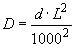 
где  - расстояние между точками касания таврового профиля с поверхностью листа, мм;

 - допускаемое расстояние между тавровым профилем и листом для измерительной длины 1000 мм, принятое в зависимости от вида материала и номинальной толщины листа, мм.
4.10. При проверке коробления листа (п.2.7 табл.6) следует положить лист выпуклостью вверх так, чтобы три его угла касались ровной поверхности, на которой лежит лист. Измеряется расстояние по вертикали между поверхностью и четвертым углом листа, не лежащим на плоскости.

Измеренное расстояние не должно превышать величины (), вычисляемой по формуле
, (2)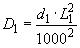 
где  - расстояние между углом листа, не лежащим на плоскости, и углом, лежащим на другом конце диагонали, мм;

 - допускаемое расстояние между углом листа, не лежащим на плоскости, и плоскостью для измерительной длины.
1000 мм, определяемое в зависимости от типа пластика и номинальной толщины.
4.11. Плотность пластика (п.2.8 табл.7-9) определяют методом гидростатического взвешивания по ГОСТ 15139-69.

За результат испытания принимают среднее арифметическое трех определений. Точность взвешивания определяют до 1 мг.
4.12. Разрушающее напряжение при изгибе перпендикулярно слоям (п.2.8 табл.7-9) определяют по ГОСТ 4648-71.

За результат испытания принимают минимальное из средних арифметических значений, вычисленных отдельно для долевых и поперечных образцов.
4.13. Разрушающее напряжение при растяжении (п.2.8 табл.7-9) определяют на образцах типа 2 по ГОСТ 11262-80, при скорости раздвижения захватов 5 мм/мин.

За результат испытания принимают минимальное из средних арифметических значений, вычисленных отдельно для долевых и поперечных образцов.
4.14. Ударную вязкость по Шарпи параллельно слоям на образцах с надрезом (п.2.8 табл.7-9) определяют по ГОСТ 4647-80.

За результат испытания принимают минимальное из средних арифметических значений, вычисленных отдельно для долевых и поперечных образцов. Расстояние между опорами составляет (70±1) мм.
4.15. Водопоглощение (п.2.8 табл.10) определяют по ГОСТ 4650-80.

За результат испытания принимают среднее арифметическое трех определений. Точность взвешивания определяют до 1 мг.
4.11-4.15. (Измененная редакция, Изм. N 2).
4.16. Удельное объемное электрическое сопротивление (п.2.8 табл.7-9) определяют по ГОСТ 6433.1-71, ГОСТ 6433.2-71 при напряжении 100-1000 В.

Для измерения применяют электроды из алюминиевой отожженной или оловянной фольги. Диаметр измерительного электрода (50±0,2) мм. Контакт электрода с образцом осуществляется давлением 1 Н/см (100 гс/см) через резину или притиранием фольги к поверхности образца при помощи смазок, указанных в табл.2 ГОСТ 6433.2-71.

Допускается применение электродов из других материалов, указанных в табл.2 ГОСТ 6433.2-71.

Измерение удельного объемного сопротивления производят в комнатных условиях по ГОСТ 6433.1-71, при этом время с момента извлечения образца из камеры влажности до окончания измерения не должно быть более 3 мин. Не допускается производить измерения при выпадении росы на образцах.

За результат испытания принимают потенцированное среднее десятичных логарифмов результатов трех измерений.
4.17. Сопротивление изоляции (п.2.7 табл.7-8) определяют по ГОСТ 6433.2-71 при напряжении 100-1000 В.

Определение сопротивления изоляции проводят на образцах с двумя сквозными отверстиями для электродов с расстоянием между центрами отверстий, равными (25±1) мм, с помощью штифтовых медных или латунных электродов.

Размеры электродов и их расположение на образцах должны соответствовать черт.7 ГОСТ 6433.2-71.

Перед испытанием образцы помещают в термостат, нагретый до температуры (50±2) °С, и выдерживают (24±1) ч. Охлажденные до комнатной температуры образцы погружают в дистиллированную воду при температуре (23±2) °С на (24±1) ч. Образцы вынимают из воды и вытирают тканью или фильтровальной бумагой, вставляют электроды и измеряют электрическое сопротивление изоляции.

Время с момента извлечения образца из воды до окончания измерения не должно быть более 2 мин.

За результат испытания принимают меньшее потенцированное среднее десятичных логарифмов результатов трех измерений по каждому направлению.
4.18. Тангенс угла диэлектрических потерь при частоте 50 Гц после нагревания (п.2.8 табл.7, 9) определяют при напряжении 1000 В по ГОСТ 6433.4-71.

Для измерения применяют электроды из алюминиевой отожженной или оловянной фольги. Диаметр измерительного электрода (50±0,2) мм. При испытании образцов толщиной 3 мм допускается применять измерительный электрод диаметром (75±0,2) мм. Контакт электрода с образцом осуществляется давлением 1 Н/см (100 гс/см) через резину или притиранием фольги к поверхности образца при помощи смазок, указанных в табл.2 ГОСТ 6433.4-71. Допускается применение электродов из других материалов, указанных в табл.2 ГОСТ 6433.4-71.

Перед испытанием образцы помещают в термостат, нагретый до температуры (105±5) °С, выдерживают (96±0,5) ч и затем охлаждают в эксикаторе над хлористым кальцием до комнатной температуры. Образцы извлекают из эксикатора, прикладывают к ним электроды и проводят измерения.

Время с момента извлечения образца из эксикатора до окончания измерения должно быть не более 10 мин.

За результат испытания принимают среднее арифметическое трех измерений.
4.19. Тангенс угла диэлектрических потерь при частоте 1·10 Гц после кондиционирования (в условиях 24 ч/23 °С/дистиллированная вода) (п.2.8 табл.8-9) определяют по ГОСТ 22372-77.

Для измерения применяют электроды из алюминиевой отожженной или оловянной фольги толщиной не более 10 мкм. Диаметр электродов (50±0,2) мм. При испытании образцов толщиной до 1,0 мм включительно допускается применять электрод диаметром (25±0,2) мм. Контакт электрода с образцом осуществляется притиранием фольги к поверхности образца при помощи смазок, указанных в п.3.3.1 ГОСТ 22372-77.

Перед испытанием образцы погружают в дистиллированную воду при температуре (23±2) °С и выдерживают (24±0,5) ч. После выдержки в воде образцы вынимают, вытирают чистой тканью или фильтровальной бумагой. Через 20 мин после удаления образцов из воды к ним прикладывают электроды и производят измерения.

За результат испытания принимают среднее арифметическое трех измерений.
4.18, 4.19. (Измененная редакция, Изм. N 2).
4.20. Электрическая прочность перпендикулярно слоям (одноминутное проверочное испытание) и пробивное напряжение параллельно слоям (одноминутное проверочное испытание) в условиях М/90 °С/трансформаторное масло (п.2.8 табл.11, 12) должны определяться по ГОСТ 6433.3-71.

При испытании принимают медные или латунные электроды. При определении электрической прочности перпендикулярно слоям используют два цилиндрических электрода, один из которых имеет диаметр (25±0,2) мм, другой - (75±0,2) мм. При измерении пробивного напряжения применяют штыревые конические электроды диаметром от 5 до 5,5 мм, расстояние между осями электродов должно быть (25±1) мм.

Для испытания образцы погружают в трансформаторное масло, нагретое до (90±2) °С и выдерживают 0,5-1 ч, после чего с максимальной скоростью повышают напряжение до требуемой величины, указанной в нормах на данный материал, и выдерживают (1±0,2) мин.

Результат испытания считается положительным, если все образцы выдержали заданное напряжение.

5. УПАКОВКА, МАРКИРОВКА, ТРАНСПОРТИРОВАНИЕ И ХРАНЕНИЕ5.1. Перед упаковыванием поверхность пластиков должна быть очищена от пыли и частиц смолы.

Пластики должны быть упакованы в ящики типов II-1, III-1, V-2 и VI-1 по ГОСТ 2991-85 или типа VI по ГОСТ 5959-80 или ящики N 73 по ГОСТ 16511-86, или обрешетки типов II-4, III-1 по ГОСТ 12082-82, или ящики или обрешетки, изготовленные по нормативно-технической документации. Ящики или обрешетки должны быть обиты по торцам стальной лентой по ГОСТ 3560-73, скрепленной в замок или внахлестку.

(Измененная редакция, Изм. N 2).
5.2. Ящики должны быть выложены внутри упаковочной бумагой по ГОСТ 8828-89 или по ГОСТ 9569-79, или по ГОСТ 515-77. При использовании бумаги по ГОСТ 515-77 ящики дополнительно выстилаются бумагой по ГОСТ 8273-75 или ГОСТ 23436-83.

Размеры ящиков выбираются в зависимости от размеров листов пластиков и в соответствии с требованиями ГОСТ 21140-88 или ГОСТ 16511-86.

Масса брутто должна быть не более 80 кг.
5.3. Допускается упаковывать пластики в полиэтиленовую пленку по ГОСТ 10354-82 или картонные ящики, изготовленные по нормативно-технической документации (марка картона по ГОСТ 7376-89). Ящики должны быть сформированы в транспортные пакеты на поддонах. При этом масса грузового места не должна превышать 1000 кг.

Перевозку транспортных пакетов следует проводить в соответствии с Правилами перевозки грузов, действующими на каждом виде транспорта.

(Измененная редакция, Изм. N 2).
5.4. Пластики, поставляемые на экспорт, должны быть упакованы в ящики типов II-1, III-l, V-2 и VI-1 по ГОСТ 2991-85 или типа VI по ГОСТ 5959-80 в соответствии с требованиями ГОСТ 24634-81.
5.5. На одном из углов каждого листа пластика на расстоянии не более 40 мм от смежных сторон должен быть впрессован или наклеен водорастворимым клеем (например, декстриновым) ярлык размером не более 40х85 мм, на котором токонепроводящей краской должны быть четко нанесены следующие данные:

товарный знак предприятия-изготовителя;

номер партии (запрессовки) и дата ее изготовления;
условное обозначение;

клеймо технического контроля предприятия-изготовителя;

изображение государственного Знака качества.

Для пластика толщиной до 0,4 мм включительно допускается отсутствие ярлыка. В этом случае в каждый ящик с пластиком должен быть вложен документ о качестве.

(Измененная редакция, Изм. N 2).
5.6. Грузовое место должно маркироваться по ГОСТ 14192-77* с нанесением следующих дополнительных данных:

условного обозначения пластика;

номера партии или номера ящика;

массы брутто или нетто в килограммах;

изображения государственного Знака качества.
___________________
* Действует ГОСТ 14192-96, здесь и далее по тексту. - Примечание "КОДЕКС".
5.7. Транспортная маркировка должна соответствовать ГОСТ 14192-77. На грузовое место должен быть нанесен манипуляционный знак "Боится сырости".
5.8. Условия транспортирования в части воздействия механических факторов Л по ГОСТ 23216-78; в части воздействия климатических факторов такие же, как условия хранения 5 по ГОСТ 15150-69.

Транспортирование пластиков проводится любым видом транспорта в соответствии с действующими на каждом виде транспорта правилами, утвержденными в установленном порядке.

Пластики по железной дороге транспортируются в контейнерах по ГОСТ 15102-75 или ГОСТ 20435-75.

Допускается транспортировать пластики в контейнерах без упаковки в ящики. Крепление листов осуществляют при помощи вкладышей, упоров, прокладок, изготовленных по нормативно-технической документации.
5.9. Пластики должны храниться в горизонтальном положении в закрытом сухом помещении на стеллажах, расположенных не менее 50 мм от пола.

Температура воздуха в помещении должна быть от минус 10 до плюс 35 °С, относительная влажность воздуха не должна превышать 80%.

По истечении гарантийного срока хранения перед использованием пластики должны быть проверены на соответствие всем требованиям стандарта или технических условий на конкретный тип пластика.

6. ГАРАНТИИ ИЗГОТОВИТЕЛЯ6.1. Изготовитель гарантирует соответствие пластиков требованиям настоящего стандарта при соблюдении условий транспортирования, хранения и эксплуатации.
6.2. Гарантийный срок хранения пластиков - 18 мес со дня изготовления.

ПРИЛОЖЕНИЕ (справочное). ОБОЗНАЧЕНИЕ ТИПОВ ПЛАСТИКА ПО НАСТОЯЩЕМУ СТАНДАРТУ, ДЕЙСТВУЮЩИМ СТАНДАРТАМ И ТЕХНИЧЕСКИМ УСЛОВИЯМПРИЛОЖЕНИЕ
Справочное


Текст документа сверен по:
официальное издание
М.: ИПК Издательство стандартов, 1997Обозна-
чение типаСмолаНаполнительДиапазон толщин, ммДлительно допустимая рабочая температура, °СНазначение и свойства111ФенольнаяБумага целлюлозная0,2-50,0От минус 65 до плюс 120Общего назначения. Применяется в электротехнике1120,2-2,5Подобно типу 111.

Повышенная штампуемость при комнатной температуре1130,4-4,0Хорошие электрические свойства при нормальной влажности. Применяется в электротехнике171Ткань хлопчатобумажная0,5-50,0От минус 65 до плюс 105Ограниченного применения. Повышенные электрические свойства1720,5-50,0Ограниченного применения. Повышенные механические свойства1730,4-50,0Ограниченного применения. Более мелкая однородная структура. Применяется в электротехнике при повышенных частотах121Ткань из стекловолокна0,5-30,0От минус 65 до плюс 120Общего назначения. Применяется в электротехнике211ЭпоксиднаяБумага целлюлозная1,0-50,0Высокая электрическая прочность в трансформаторном масле. Высокая электрическая прочность на воздухе при нормальной влажности. Применяется в условиях высокого напряжения при промышленных частотах221Ткань из стекловолокна0,5-50,0От минус 65 до плюс 155Высокая механическая прочность при умеренной температуре

Высокая стабильность электрических свойств при повышенной влажности. Применяется в электротехнике2220,5-50,0От минус 65 до плюс 130Подобно типу 221.

Повышенные физико-механические свойства2230,5-50,0От минус 65 до плюс 140Подобно типу 221.

Огнестойкость2250,35-50,0От минус 65 до плюс 180Подобно типу 224.

Повышенная теплостойкость231Материал нетканый из стекловолокна2,0-50,0От минус 65 до плюс 155Подобно типу 221.

Более грубая структура241Ткань синтетическая0,3-3,0От минус 65 до плюс 120Высокая стабильность электрических свойств при повышенной влажности. Применяется в электротехнике и электронике251Бумага синтетическая0,5-30,0От минус 65 до плюс 150Подобно типу 241.

По штампуемости подобен типам 171, 172321КремнийорганическаяТкань из стекловолокна0,5-30,0От минус 65 до плюс 180Высокая теплостойкость. Применяется в электротехнике при повышенной температуреНоминальная 
толщинаПредельное отклонение по толщинеПредельное отклонение по толщинеПредельное отклонение по толщинеПредельное отклонение по толщинеПредельное отклонение по толщинеПредельное отклонение по толщинеПредельное отклонение по толщинеПредельное отклонение по толщинеПредельное отклонение по толщинеБумага целлюлознаяБумага целлюлознаяТкань хлопчатобумажная и синтетическаяТкань хлопчатобумажная и синтетическаяТкань из стекловолокнаТкань из стекловолокнаМатериал нетканый из стекловолокнаМатериал нетканый из стекловолокнаБумага синте-
тическаяВысший сортПервый сортВысший сортПервый сортВысший сортПервый сортВысший сортПервый сортВысший и первый сорт0,2±0,03±0,06-------0,3±0,03±0,06-------0,35±0,03±0,06-------0,4±0,04±0,07-------0,5±0,07±0,07±0,15±0,15±0,10±0,15--±0,200,6±0,08±0,11±0,15±0,15±0,13±0,15--±0,200,8±0,10±0,13±0,15±0,15±0,15±0,20--±0,201,0±0,11±0,13±0,15±0,15±0,18±0,25--±0,251,2±0,13±0,15±0,18±0,18±0,20±0,25--±0,251,4-±0,15-±0,18-±0,25--±0,251,5±0,14±0,15±0,18±0,18±0,20±0,25--±0,251,6±0,15±0,19±0,23±0,23±0,24±0,30--±0,301,8±0,16±0,19±0,23±0,23±0,24±0,30--±0,301,9±0,16±0,19------±0,302,0±0,17±0,23±0,21±0,23±0,25±0,30±0,40±0,40±0,302,2±0,20±0,26±0,26±0,33±0,30±0,30--±0,402,5±0,20±0,28±0,29±0,33±0,30±0,30±0,50±0,50±0,402,8-±0,28-±0,33-±0,30--±0,403,0±0,20±0,28±0,31±0,35±0,35±0,40±0,50±0,50±0,403,5±0,25±0,28±0,34±0,35±0,40±0,40±0,50±0,50±0,404,0±0,25±0,33±0,36±0,40±0,45±0,50±0,50±0,60±0,504,5±0,30±0,33±0,40±0,40±0,50±0,50±0,60±0,60±0,505,0±0,30±0,36±0,42±0,53±0,52±0,60±0,70±0,70±0,605,5±0,30±0,36±0,44±0,53±0,57±0,60±0,70±0,70±0,606,0±0,35±0,43±0,46±0,63±0,60±0,70±0,80±0,80±0,707,0±0,35±0,43±0,51±0,68±0,66±0,80±0,90±0,90±0,808,0±0,40±0,50±0,55±0,68±0,70±0,80±0,90±0,90±0,809,0-±0,50-±0,80-±0,90-±1,50±0,9010,0±0,50±0,65±0,63±0,90±0,80±1,00±1,00±1,50±1,0011,0-±0,65-±1,10-±1,50-±2,00±1,5012,0±0,50±0,65±0,70±1,10±0,85±1,50+2,00
-1,00±2,00±1,5013,0-±0,65-±1,10-±1,50-±2,00±1,5014,0±0,60±0,65±0,78±1,10±0,95±1,50+2,00
-1,00±2,00±1,5015,0±0,60±1,00±0,81±1,50±1,00±2,00+2,00
-1,00±2,50±2,0016,0±0,60±1,00±0,85±1,50±1,00±2,00±2,50±2,0018,0±0,70±1,00±0,90±1,50±1,10±2,00±2,50±2,0020,0±0,70±1,10±0,95±2,00±1,15±2,50±3,00±2,5025,0±0,80±1,10±1,10±2,00±1,25±2,50+2,50
-1,00±3,00±2,5030,0±1,00±1,20±1,22±3,00±1,40±2,50±4,00±3,50±3,5035,0±1,00±1,30±1,34±3,00±1,50±3,50±4,50±3,5040,0±1,00±1,50±1,45±3,00±1,60±3,50±4,50±3,5045,0±1,00±2,00±1,55±3,30±1,75±4,00±5,00±4,0050,0±1,20±2,00±1,65±3,30±1,90±4,00±5,00±5,00±4,00Номинальная толщина, ммЗначение параметра для типа, не болееЗначение параметра для типа, не болееЗначение параметра для типа, не болееЗначение параметра для типа, не болееЗначение параметра для типа, не болееЗначение параметра для типа, не более111, 173, 113, 211121, 225, 221, 321222, 223171, 241, 172112251в условияхв условияхв условияхв условияхв условияхв условияхМ/70С/<20%М/105С/<20%М/105С/<20%М/70С/<20%М/15-35С/45-75%М/15-35С/45-75%0,52,002,002,001,002,001,000,61,671,671,670,831,670,830,81,251,251,250,631,250,631,01,501,501,001,001,501,001,21,251,250,830,831,250,831,41,071,070,710,711,070,711,51,001,000,670,671,000,671,61,251,250,940,941,250,941,81,111,110,830,831,110,831,91,05-----2,01,001,000,750,751,000,75Номинальная толщинаСтрела прогиба для типа
Высшей категорииСтрела прогиба для типа
Высшей категории111, 171, 121, 221, 241, 172, 222, 225, 113, 173, 201, 223, 231, 2513213,010153,54,04,55,05,56,07,08128,010,061012,014,015,016,018,020,025,030,035,040,045,050,0Номинальная толщинаСтрела прогиба для типа
Первой категорииСтрела прогиба для типа
Первой категории111*, 171, 121, 231, 113, 172, 241, 173, 221, 2113213,015233,54,04,55,05,56,07,012188,09,091210,011,012,013,014,015,016,018,020,025,030,035,040,045,050,0Номинальная толщинаПредельно допустимое коробление для типаПредельно допустимое коробление для типаПредельно допустимое коробление для типаПредельно допустимое коробление для типаПредельно допустимое коробление для типаПредельно допустимое коробление для типаПредельно допустимое коробление для типаПредельно допустимое коробление для типаПредельно допустимое коробление для типаПредельно допустимое коробление для типаПредельно допустимое коробление для типаПредельно допустимое коробление для типаПредельно допустимое коробление для типаПредельно допустимое коробление для типаПредельно допустимое коробление для типа111*1131711721731212112212222232252312412513212,03030----303530353535--302,23030----30252025----202,53030----302520252525--202,83030----30252025----203,0303040404025302520252525--203,5303040404025302520252525--204,0253035353520202014202020--144,525-35353520202014202020--145,010-14141414101410141414--105,510-14141414101410141414--106,07-101010147128121212--87,07-101010107107101010--78,07-101010107107101010--79,07-1010-107107101010--710,07-77-10710710107--711,07-77-7777777--712,07-77-7777777--713,07-77-7777777--714,07-77-7777777--715,05555-5555555--516,05555-5555555--518,05555-5555555--520,05555-5555555--525,05555-5555555--530,05555-5555555--535,05555--555555---40,05555--555555---45,04455--455555---50,04455--455555---55,0---------------60,0---------------ПоказательНорма для типа пластика высшего сортаНорма для типа пластика высшего сортаНорма для типа пластика высшего сортаНорма для типа пластика высшего сортаНорма для типа пластика высшего сортаНорма для типа пластика высшего сортаНорма для типа пластика высшего сортаНорма для типа пластика высшего сортаНорма для типа пластика высшего сорта1111121131711721732112412511. Плотность, кг/м1300-14001300-14001300-14001300-14501300-14501300-14501300-14001250-13501250-13502. Разрушающее напряжение при изгибе перпендикулярно слоям, МПа, не менее1358013090100110130110803. Разрушающее напряжение при растяжении, МПа, не менее1206510035457010050604. Ударная вязкость по Шарпи параллельно слоям на образцах с надрезом, кДж/м, не менее---7,87,87,0---5. Удельное объемное электрическое сопротивление, Ом·м, не менее:

а) после кондиционирования в условиях 24 ч/23 °С/93% для листов толщиной:до 2,0 мм1·101·10-------до 4,0 мм--1·101·101·101·101·10--до 8,0 мм---1·101·101·10---б) после кондиционирования в условиях 96 ч/40 °С/93% для листов толщиной до 8,0 мм-------5·105·106. Сопротивление изоляции после кондиционирования в условиях 24 ч/23 °С/дистиллированная вода, МОм, не менее--5·10------7. Тангенс угла диэлектрических потерь при частоте 50 Гц после кондиционирования в условиях 96 ч/105 °С/<20%, не более------0,05--8. Пробивное напряжение параллельно слоям, кВ (одноминутное проверочное испытание) в условиях М/90 °С/трансформаторное масло16-201515154040-ПоказательНорма для типа пластика высшего сортаНорма для типа пластика высшего сортаНорма для типа пластика высшего сортаНорма для типа пластика высшего сортаНорма для типа пластика высшего сортаНорма для типа пластика высшего сортаНорма для типа пластика высшего сорта1212212222232252313211. Плотность, кг/м1600-18001600-19001700-19001750-20501700-19001700-19001600-18002. Разрушающее напряжение при изгибе перпендикулярно слоям, МПа, не менее2003504003503503501253. Разрушающее напряжение при растяжении, МПа, не менее100220220220220220904. Ударная вязкость по Шарпи параллельно слоям на образцах с надрезом, кДж/м, не менее405050505070255. Удельное объемное электрическое сопротивление, Ом·м, не менее: после кондиционирования в условиях 24 ч/23 °С/93% для листов толщиной до 8,0 мм1·101·105·105·101·101·101·106. Сопротивление изоляции после кондиционирования в условиях 24 ч/23 °С/дистиллированная вода, МОм, не менее-5·105·105·105·101·101·107. Тангенс угла диэлектрических потерь при частоте 1·10 Гц после кондиционирования в условиях 24 ч/23 °С/дистиллированная вода, не более-0,040,040,040,040,040,078. Пробивное напряжение параллельно слоям (одноминутное проверочное испытание) в условиях М/90 °С/трансформаторное масло, кВ, не менее20353535353525ПоказательНорма для типа пластика первого сортаНорма для типа пластика первого сортаНорма для типа пластика первого сортаНорма для типа пластика первого сортаНорма для типа пластика первого сортаНорма для типа пластика первого сортаНорма для типа пластика первого сортаНорма для типа пластика первого сортаНорма для типа пластика первого сортаНорма для типа пластика первого сортаНорма для типа пластика первого сорта1111131711721731212112212312413211. Плотность, кг/м1350-14501300-14001300-14501300-14501300-14501600-18501280-14001600-19001600-19001250-13501600-18002. Разрушающее напряжение при изгибе перпендикулярно слоям, МПа, не менее10570809090100105280320110603. Разрушающее напряжение при растяжении, МПа, не менее8070354545757020022050904. Ударная вязкость по Шарпи параллельно слоям на образцах с надрезом, кДж/м, не менее--6,86,86,09-3030-255. Удельное объемное электрическое сопротивление, Ом·м, не менее:

а) после кондиционирования в условиях 24 ч/23 °С/93% для листов толщиной:до 2,0 мм1·10----------до 4,0 мм-1·101·101·101·10-1·10----до 8,0 мм--1·101·101·101·10-1·101·10-1·10б) после кондиционирования в условиях 96 ч/40 °С/93% для листов толщиной до 8,0 мм---------5·10-6. Сопротивление изоляции после кондиционирования в условиях 24 ч/23 °С/дистиллированная вода, МОм, не менее-1·10---------7. Тангенс угла диэлектрических потерь при частоте 50 Гц после кондиционирования в условиях 96 ч/105 °С/<20%, не более------0,050,040,04--8. Пробивное напряжение параллельно слоям (одноминутное проверочное испытание) в условиях М/90 °С/трансформаторное масло, кВ, не менее121612101083228283020Обозначение типаТолщина образца, ммТолщина образца, ммТолщина образца, ммТолщина образца, ммТолщина образца, ммТолщина образца, ммТолщина образца, ммТолщина образца, ммТолщина образца, ммТолщина образца, ммТолщина образца, ммТолщина образца, ммТолщина образца, ммТолщина образца, ммТолщина образца, ммТолщина образца, ммТолщина образца, мм0,40,50,60,81,01,21,41,51,61,81,92,02,22,52,83,03,5111410417423437450460470475480490495500515525540550575112410417423437450460470475480490495500515525---113160162163167170174176177178182186190192195198200210171---133136139142144145148150151153157160162166172---201206211216218220224227229234239245249255173186190194201206211216218220224227229234239245249255121-110114121128136144148152160164168178188200208230131---------------208230161--------318322328331339347355365380211----180188198202204212216220230240250260280221-17171818181919192020202121222223222-17171818181919192020202121222223223-17171818181919192020202121222223224-171718181819191920202021212222232251717171818181919192020202121222223231-----------2021212222232411717171818181919192020202121222223251-----------------321-292931323334353536363638383940433227788991010101111111212131314Обозначение типаТолщина образца, ммТолщина образца, ммТолщина образца, ммТолщина образца, ммТолщина образца, ммТолщина образца, ммТолщина образца, ммТолщина образца, ммТолщина образца, ммТолщина образца, ммТолщина образца, ммТолщина образца, ммТолщина образца, ммТолщина образца, ммТолщина образца, ммТолщина образца, ммТолщина образца, мм4,04,55,05,56,07,08,09,010,011,012,013,014,015,016,018,020,01116006256506757007558108659209701020107511301180123013351440112-----------------113220228235247250268285303320335350370390405420455490171169172175178182189195202209216223230236243250264277172262269275280284293301310319328336345354362371389406173262269275280284293301310319328336345354362371389406121249269289310330370411451491531570611652695738816895211300320342362382430470510550590630675720760800885970221232425262729313334363840414345495222223242526272931333436384041434549522232324252627293133343638404143454952225232425262729313334363840414345495223123242526272931333436384041434549522412324252627293133343638404143454952251-----------------32145485053556065707580859095100105115125Обозна-
чение типаТолщина образца, ммТолщина образца, ммТолщина образца, ммТолщина образца, ммТолщина образца, ммТолщина образца, ммТолщина образца, ммТолщина образца, ммТолщина образца, ммТолщина образца, ммТолщина образца, ммТолщина образца, ммТолщина образца, ммТолщина образца, ммТолщина образца, ммТолщина образца, ммТолщина образца, ммТолщина образца, ммТолщина образца, ммТолщина образца, мм0,40,50,60,70,80,91,01,21,41,51,61,81,92,02,22,42,52,62,83,01117,67,17,07,07,07,07,06,96,86,76,66,46,36,25,95,65,55,45,25,01127,67,16,76,46,26,05,85,55,25,04,94,64,44,34,24,14,0---11315,714,814,614,514,314,114,013,713,613,513,412,812,412,312,211,411,211,010,510,0171-4,84,85,15,1-5,35,2-5,14,94,8-4,74,44,44,34,34,24,2172-3,63,63,83,9-4,13,9-3,83,73,6-3,53,33,13,02,92,82,7173-4,84,85,15,1-5,35,2-5,14,94,8-4,74,44,44,34,34,24,2121-10,29,79,39,08,78,48,07,77,67,57,3-7,17,06,96,86,76,66,5211------15,815,214,714,514,313,913,713,613,413,313,313,313,313,3221-16,115,615,214,814,514,213,713,213,112,812,4-12,111,911,711,611,611,511,5222-16,115,615,214,814,514,213,713,213,112,812,4-12,111,911,711,611,611,511,5223---------13,112,812,4-12,111,911,711,611,611,511,5225-16,115,615,214,814,514,213,713,213,112,812,4-12,111,911,711,611,611,511,5231-------------10,910,710,510,410,410,310,3251--------------------321-10,29,79,39,08,78,48,07,77,67,57,3-7,17,06,96,86,76,66,5Обозна-
чение типаТолщина образца, ммТолщина образца, ммТолщина образца, ммТолщина образца, ммТолщина образца, ммТолщина образца, ммТолщина образца, ммТолщина образца, ммТолщина образца, ммТолщина образца, ммТолщина образца, ммТолщина образца, ммТолщина образца, ммТолщина образца, ммТолщина образца, ммТолщина образца, ммТолщина образца, ммТолщина образца, ммТолщина образца, ммТолщина образца, мм0,40,50,60,70,80,91,01,21,41,51,61,81,92,02,22,42,52,62,83,01117,67,16,76,46,26,05,85,55,25,04,94,64,44,34,24,14,03,93,83,711312,611,811,210,710,310,09,79,18,68,38,17,77,57,47,27,17,06,96,86,7171-4,04,04,24,2-4,44,3-4,24,14,0-3,93,63,63,53,53,43,4172--3,03,23,3-3,43,3-3,23,13,0-2,92,72,62,52,42,32,2173-4,04,04,24,2-4,44,3-4,24,14,0-3,93,63,63,53,53,43,4121-8,27,87,57,27,06,76,46,26,05,95,85,75,75,65,55,45,35,25,1211------12,612,211,711,511,211,111,010,910,710,610,510,410,310,222113,512,912,512,111,811,611,411,010,610,410,29,99,89,79,59,49,39,29,19,0231-------------8,78,58,48,38,28,28,0321-8,27,87,57,27,06,76,46,26,05,95,85,75,75,65,55,45,35,25,1ПоказательПунктПунктКоличество образцовРазмер образца, ммРазмер образца, ммРазмер образца, ммВид испытанийтехнических требованийметодов испытанийдлинаширинатолщина1. Размеры, мм1.34.4Не менее 10% листовЦелые листыЦелые листыВсе толщиныПриемо-
сдаточные2. Толщина, мм1.4 (табл.2)4.5То жеТо жеТо жеТо жеTo же3. Состояние поверхности2.34.6Каждый
лист""""4. Состояние краев2.44.7Не менее 10% листов""""5. Штампуемость2.5 (табл.3)4.8По пяти, вырезанных в продольном и поперечном направленияхНе менее 120250,5-2,0Периоди-
ческие6. Стрела прогиба, мм2.6 
(табл.4, 5)4.9Не менее 10% листовЦелые листыЦелые листыНе менее 3Приемо-
сдаточные7. Коробление, мм2.7 (табл.6)4.10То жеТо жеТо жеНе менее 2То же8. Плотность, кг/м2.8 (табл.7-9)4.11350±150±1Не более 2Периоди-
ческие20±120±1Не менее 29. Разрушающее напряжение при изгибе перпендикулярно слоям, МПа2.8 (табл.7-9)4.12По пяти, вырезанных в продольном и поперечном направлениях20*15±0,51,5-10**То же10. Разрушающее напряжение при растяжении, МПа2.8 (табл.7-9)4.13То жеНе менее 15020±0,51-10"11. Ударная вязкость по Шарпи параллельно слоям на образцах с надрезом, кДж/м2.8 (табл.7-9)4.14По пяти, вырезанных в продольном и поперечном направлениях120±215±0,55-10**Периоди-
ческие12. Водопоглощение, мг2.8 (табл.10)4.15350±150±10,4-20То же13. Удельное объемное электрическое сопротивление Ом·м2.8 (табл.7-9)4.163100±2100±2Не более 8,0"14. Сопротивление изоляции, МОм2.8 
(табл.7, 8)4.17По трем, вырезанным в продольном и поперечном направлениях75±250±20,4-3,0"15. Тангенс угла диэлектрических потерь при частоте 50 Гц2.8 
(табл.7, 9)4.183Не менее 100Не менее 1000,4-3,0"16. (Исключен. Изм. N 2)17. Тангенс угла диэлектрических потерь при частоте 1·10 Гц2.8 
(табл.8, 9)4.19350±150±10,4-3,0"18. (Исключен. Изм. N 2)19. Электрическая прочность перпендикулярно слоям (одноминутное проверочное испытание), кВ/мм2.8 
(табл.11, 12)4.203Не менее 100Не менее 1000,4-3,0Приемо-
сдаточные20. Пробивное напряжение параллельно слоям (одноминутное проверочное испытание), кВ2.8 (табл.7-9)4.20По трем, вырезанным в продольном и поперечном направленияхНе менее 65Не менее 65Не менее
3,5Приемо-
сдаточныеТип пластика по настоящему стандартуМарка пластикаТехнические условия, действующие стандарты111Гетинакс I; II; IIIГОСТ 2718-74112Гетинакс ХГОСТ 2718-74113Гетинакс VI; VIIГОСТ 2718-74171Текстолит АГОСТ 2910-74172Текстолит БГОСТ 2910-74173Текстолит ВчГОСТ 2910-74121Стеклотекстолит СТ; CT-I; CT-IIГОСТ 12652-74211Гетинакс V; V-I; V-II; VIIIГОСТ 2718-74221Стеклотекстолит СТЭФ; СТЭФ-1ГОСТ 12652-74222Стеклотекстолит СТЭДТУ 16-503.185-79223Стеклотекстолит СТЭБТУ 16-503.166-78225Стеклотекстолит СТ-ЭТФТУ 16-503.116-78231Стеклотекстолит СТЭФ-НТГОСТ 12652-74241Текстолит ЛТГОСТ 2910-74251Гетинакс лавсановыйТУ 16-503.224-82321Стеклотекстолит СТКГОСТ 12652-74